UNIVERSIDADE DE SÃO PAULOFACULDADE DE FILOSOFIA, LETRAS E CIÊNCIAS HUMANASNOME DO DEPARTAMENTODIGITE AQUI O NOME DO AUTORDigite aqui o título do trabalho acadêmico: subtítulo sem negritoDigite aqui o título do trabalho em inglês: subtítulo em inglêsSão PauloAno DIGITE AQUI O NOME DO AUTORDigite aqui o título do trabalho acadêmico: subtítulo sem negritoTrabalho de Graduação Integrado (TGI) apresentado ao Departamento de Geografia da Faculdade de Filosofia, Letras e Ciências Humanas, da Universidade de São Paulo, como parte dos requisitos para obtenção do título de Bacharel em Geografia.Área de Concentração: Geografia HumanaOrientador: Prof. Dr. Nome do ProfessorCoorientador: (quando houver)São PauloAno [Ficha Catalográfica - Elemento obrigatório][PARA ELABORAR A FICHA DE MANEIRA AUTOMÁTICA, CLIQUE AQUI][Exemplo]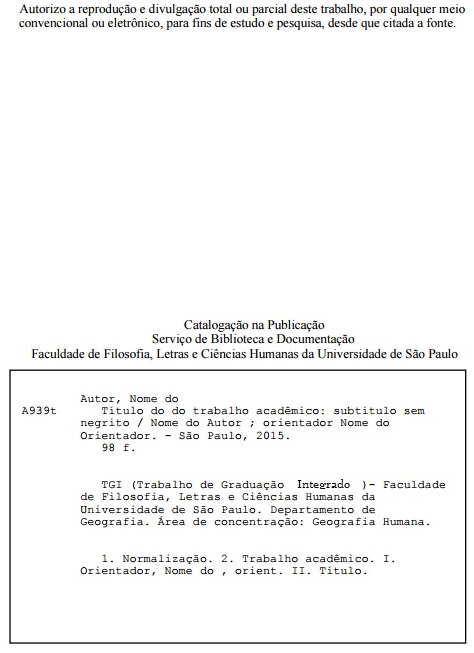 [DEDICATÓRIA] [Elemento opcional][Obs: o título Dedicatória não deve aparecer no início da folha.][Exemplo]Dedico este trabalho aos meus pais e minha esposa, com amor, admiração e gratidão por seu apoio, carinho e presença ao longo do período de elaboração deste trabalho.AGRADECIMENTOS[Elemento opcional][Exemplo]	À Profª Drª Antonieta, que nos anos de convivência, muito me ensinou, contribuindo para meu crescimento científico e intelectual. 	Ao Prof. Dr. Feliciano, pela atenção e apoio durante o processo de definição e orientação.	À Faculdade de Filosofia, Letras e Ciências Humanas, pela oportunidade de realização do curso. [EPÍGRAFE][Elemento opcional][Obs: o título Epígrafe não deve aparecer no início da folha.][Nesta folha, o autor usa uma citação, seguida de indicação de autoria e ano, relacionada com a matéria tratada no corpo do trabalho.][Exemplo]A sabedoria suprema é ter sonhos bastante grandes para não se perderem de vista enquanto os perseguimos.(FAULKNER, William, 1929)[Também podem constar epígrafes nas folhas ou páginas de abertura das seções primárias.]RESUMO[Elemento obrigatório]AUTOR, Nome do. Título do trabalho: subtítulo sem negrito. 2015. 98 f. Trabalho de Graduação Individual (TGI) – Faculdade de Filosofia, Letras e Ciências Humanas, Universidade de São Paulo, São Paulo, 2015.Resumo em português. Elemento obrigatório, devendo possuir no mínimo 150 e no máximo 500 palavras, deve ser redigido sem recuo na primeira linha, em um bloco único. Composto por frases concisas, o resumo deve conter objetivo, método, resultados e conclusões. Dê preferência à voz ativa. Logo abaixo do resumo, devem ser indicadas as palavras-chave, que devem representar os principais assuntos abordados no trabalho, preferencialmente de acordo com o Vocabulário Controlado do SIBi. As palavras-chave devem iniciar com letra maiúscula e ser separadas entre si por ponto. Quando o trabalho for composto de mais de um volume, os resumos deverão figurar somente no volume I. Para obter mais informações, consulte a norma ABNT NBR 6028.Palavras-chave: Trabalho acadêmico. Apresentação.ABSTRACT(resumo em inglês)[Elemento opcional]AUTOR, Nome do. Título do trabalho em inglês: subtítulo em inglês. 2015. 98 f. Trabalho de Graduação Individual (TGI) – Faculdade de Filosofia, Letras e Ciências Humanas, Universidade de São Paulo, São Paulo, 2015.O resumo em língua estrangeira é um elemento obrigatório, elaborado com as mesmas características do resumo em língua portuguesa. Na referência do abstract, o título e o subtítulo, quando houver, deverão estar escritos em inglês. Poderá ser acrescido um terceiro resumo em qualquer outra língua, a critério do autor. Em espanhol resumen, em francês résumé, deve ser igual ao resumo na língua vernácula, estando apenas em outro idioma. Logo abaixo do abstract, devem ser indicadas as palavras-chave (keywords) de seu trabalho. Keywords: Academic work. Presentation.LISTA DE ILUSTRAÇÕES [Elemento opcional][Exemplo]	Figura 1	 Elementos do trabalho acadêmico					14	Figura 2	 Exemplo							45	Figura 3	 Exemplo							56[Quando necessário, recomenda-se a elaboração de lista própria para cada tipo de ilustração: desenhos, esquemas, fluxogramas, fotografias, gráficos, mapas, organogramas, plantas, quadros.]LISTA DE TABELAS [Elemento opcional][Exemplo]	Tabela 1	 Tabela de valores 2016						14	Tabela 2	 Exemplo							45	Tabela 3	 Exemplo							56LISTA DE ABREVIATURAS E SIGLAS[Elemento opcional][Exemplo]ABNT		Associação Brasileira de Normas TécnicasCAPES		Coordenação de Aperfeiçoamento de Pessoal de Nível SuperiorCNPq		Conselho Nacional de Desenvolvimento Científico e TecnológicoFig.		FiguraMEC		Ministério da Educação e Culturanov.		NovembroTab.		TabelaUSP		Universidade de São PauloLISTA DE SÍMBOLOS[Elemento opcional][Exemplo](R)		Repetitivo(NR)		Não Repetitivo©		CopyrightSUMÁRIO[Elemento obrigatório]1 TÍTULO DA SEÇÃO PRIMÁRIA (CAPÍTULO 1)	141.1 Título da Seção Secundária	141.1.1 Seção Terciária	141.1.1.1 Seção Quaternária	141.1.1.1.1 Seção Quinária	142 TÍTULO DA SEÇÃO PRIMÁRIA (CAPÍTULO 2)	152.1 Seção Secundária	152.1.1 Seção Terciária	15REFERÊNCIAS	16GLOSSÁRIO	17APÊNDICE A – Título do apêndice	18ANEXO A – Título do anexo	19[Não confundir Sumário com Índice (este aparece no final de alguns trabalhos). Os elementos pré-textuais não podem fazer parte do Sumário, devem constar apenas os elementos que o sucedem. Quando houver mais de um volume, o Sumário completo deverá ser incluído em todos os volumes (ABNT NBR 6027). Este modelo de Sumário e a paginação já estão formatados. Porém, você poderá escolher outros modelos. Para atualizá-lo automaticamente, após a criação das seções e subseções de seu trabalho, clicar (no menu superior do Word) em Referências > Atualizar Sumário > Atualizar o índice inteiro.][Os títulos das Seções ficam a critério do autor. Por exemplo: 1 INTRODUÇÃO, 2 REVISÃO BIBLIOGRÁFICA, 3 METODOLOGIA, etc.]1 TÍTULO DA SEÇÃO PRIMÁRIA (CAPÍTULO 1)	Digite aqui o seu texto.1.1 Título da Seção Secundária1.1.1 Seção Terciária1.1.1.1 Seção Quaternária1.1.1.1.1 Seção Quinária[Cada seção primária deve ser iniciada em uma nova folha.]2 TÍTULO DA SEÇÃO PRIMÁRIA (CAPÍTULO 2)	Digite aqui o seu texto.2.1 Seção Secundária2.1.1 Seção TerciáriaREFERÊNCIAS[Elemento obrigatório]Para facilitar a elaboração das referências, a Biblioteca disponibiliza o gerador automático de referências MORE. Acesse: http://biblioteca.fflch.usp.br/referenciasbibliograficas [Exemplo]ASSOCIAÇÃO BRASILEIRA DE NORMAS TÉCNICAS. NBR 14724: Informação e documentação - Trabalhos acadêmicos - Apresentação. Rio de Janeiro, 2011.FAULKNER, William. Sartoris. San Diego, California: Harcourt Brace, 1929.FOUCAULT, Michel. Microfísica do poder. 21.ed. Rio de Janeiro: Graal, 2005.IBGE. Características gerais dos indígenas: resultados do universo. Disponível em: <http://www.ibge.gov.br/home/estatistica/populacao/censo2010/caracteristicas_gerais_indigenas/default_caracteristicas_gerais_indigenas.shtm>. Acesso em 20 jan 2016.PEREIRA, Ellen Eliza de. Bailes e danças representados e discursados na Espanha (1600-1660). 2014. 150 f. Dissertação (Mestrado) – Faculdade de Filosofia, Letras e Ciências Humanas, Universidade de São Paulo, São Paulo, 2014.SIMPÓSIO INTERNATIONAL DE INICIAÇÃO CIENTÍFICA DA UNIVERSIDADE DE SÃO PAULO, 8., 2000, São Paulo. Resumos. São Paulo: USP, 2000. 1 CD-ROM.GLOSSÁRIO[Elemento opcional][O glossário é uma relação de palavras ou expressões técnicas, utilizadas no texto, acompanhadas de suas respectivas definições.][Exemplo]Aqueduto em vias de comunicação:  são todas as construções, estruturas ou condutas destinadas a conduzir a água de um lado para o outro das vias de comunicação ou dos caminhos de ferro. Areal: considera-se como areal a área coberta por uma espessa camada de areia. Localiza-se normalmente junto à costa e está associada a praias. Também poderão ser consideradas como areais algumas zonas no interior junto a rios, praias fluviais ou pequenas ilhas. Arruamento: são consideradas arruamentos, todas as vias rodoviárias que não se encontrem classificadas numericamente e estão localizadas dentro dos aglomerados populacionais. Aterro: porções de terra destinadas a aumentar ou nivelar o terreno, usadas normalmente nos lados das vias de comunicação. Azenha: edifício construído junto a cursos de água dotado de moinho movido a água.APÊNDICE A – Título do apêndice[Elemento opcional][Apêndices são textos ou documentos elaborados pelo autor do trabalho em questão, a fim de complementar sua argumentação. Os apêndices devem ser identificados através de letras maiúsculas consecutivas e seus respectivos títulos, como no exemplo acima.]ANEXO A – Título do anexo[Elemento opcional][Anexos são textos ou documentos de terceiros, não elaborados pelo autor do trabalho. Servem para fundamentação, comprovação e/ou ilustração. Os anexos devem ser identificados através de letras maiúsculas consecutivas e seus respectivos títulos, como no exemplo acima.]